Publicado en Barcelona el 30/06/2020 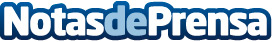 El Executive MBA de EAE Business School, en el TOP 35 del ranking QSEl Máster destaca por el progreso salarial y promoción laboral de los estudiantes y por su diversidad de nacionalidades y número de mujeresDatos de contacto:Montserrat Bros93 227 80 90 Nota de prensa publicada en: https://www.notasdeprensa.es/el-executive-mba-de-eae-business-school-en-el Categorias: Nacional Emprendedores Universidades http://www.notasdeprensa.es